Математический брейн-ринг.Учитель: Зеленкова Н.Г.Цель: способствовать развитию логического мышления обучающихся.Задачи:совершенствование умений выполнять разные математические вычисления;развитие логического мышления, смекалки, устной монологической речи;воспитание умения работать в коллективе.Оборудование: конверты с заданиями, колокольчики, секундомер.Класс делится на две команды, каждая команда выбирает себе название. Можно проводить это мероприятие и на два класса.Сценарий мероприятияОрганизационный момент.Здравствуйте, участники математического брейн-ринга. Сегодня соревнуются две команды. Приглашаем участников занять свои места. Для проведения игры нам нужны помощники: хранитель времени и члены жюри.Прошу вас занять свои места.Напоминаю правила игры.На каждый вопрос для обсуждения ответа дается по 1 минуте.Если команда знает ответ, то можно позвонить в колокольчик, и команде предоставляется право первой ответить на вопрос.За правильный ответ команда получает 1 балл.Выигрывает команда, набравшая большее количество баллов.За подсказки с команды снимается 1 балл.Начинаем игру.Конкурсная программа1 тур “Разминка”.В первом конкурсе вам нужно решить веселые задачи.Посадила бабка в печь
Пирожки с капустой печь.
Для Наташи, Коли, Вовы
Пирожки уже готовы.
Да еще один пирог
Кот под лавку уволок.
Да в печи – четыре штуки.
Пироги считают внуки.
Если можешь, помоги
Сосчитать пироги. (8 шт.)

Сидят рыбаки,
Стерегут поплавки.
Рыбак Корней 
Поймал трех окуней,
Рыбак Евсей – 
Четырех карасей,
А рыбак Михаил
Двух сомов изловил.
Сколько рыб рыбаки
Наловили из реки? (9 шт.)Подводим итоги.2 тур “Логические концовки”Закончи предложение.Если 237 больше 230, то 230 …(меньше 237).Если река глубже ручейка, то ручеек … (мельче реки).Если правая рука справа, то левая …(слева).Если Саша вышел раньше из дома, то Сережа … (вышел позже, чем Саша).Подводим итоги.3 тур “Логические задачи”Мельник пришел на мельницу. В каждом углу он увидел по три мешка, на каждом мешке сидело по три кошки, у каждой кошки было по три котенка. Сколько ног было на мельнице? (2 ноги, у кошек лапы).60 листов книги имеет толщину 1 см. сколько сантиметров будет толщина книги, если в ней 240 страниц? (2 см).Из города Чайковский в город Пермь самолет летит 1 час 20 минут, а обратно 80 минут. Чем объясняется такая разница?Горело 28 свечей. Две свечи погасли. Сколько свечей осталось? (2 свечи).Подводим итоги.Музыкальная пауза4 тур “Посчитай-ка” (на этот конкурс отводим по 3 минуты)Числа, обозначенные цифрами 1, 2, 3, 4, 5, 6, 7 соедините знаком сложения, чтобы получилось 100. (1+23+4+5+67=100 или 1+2+34+56+7=100)Какие четыре числа при сложении и умножении дают одно и то же число?(4+2+1+1=4*2*1*1)Подводим итоги.5 тур “Удивительное сложение”Мальчик написал на бумаге число 89 и говорит своему товарищу: “Не производя никакой записи, уменьши это число на 21 и покажи мне ответ”. Не долго думая, товарищ показал ответ. А вы, ребята, сумеете это сделать?(перевернуть исходное число, получим 68).Подводим итоги.6 тур “Волшебные спички”Из пяти спичек нужно построить два треугольника.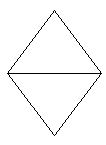 Подводим итоги.7 тур “Подумай”Некий владыка, желая испытать двух мудрецов, сказал им:- Перед вами три колпака: один черный и два белых. Вам наденут по колпаку. Мне интересно знать, кто из вас первым догадается, какого цвета на нем колпак.После этого мудрецов увели в темную комнату и там надели на их головы по белому колпаку. Затем привели обратно. Долго они смотрели друг на друга. Наконец, один их них воскликнул: “На мне белый колпак!”. Как рассуждал мудрец.(Если был бы на мне черный колпак, то другой мудрец догадался первым, т.к. было 2 белых и 1 черный колпак. Но он молчал. Значит на мне белый.)Это заключительный тур.3. Итоги.Жюри подводит итоги. Команды получают грамоты и призы.ЛитератураТ.К. Жикалкина “Игровые и занимательные задания по математике”, Москва, “Просвещение”, 1989З. А. Михайлова “Игровые занимательные задачи для дошкольников”, Москва, “Просвещение”, 1990.Н. В. Русанов “Математические олимпиады младших школьников”, Москва, “Просвещение”, 1990.Л. Ф. Тихомирова “Формирование и развитие интеллектуальных способностей ребенка (младшие школьники)”, Москва, АЙРИС ПРЕСС, 2000.